Муниципальная игра «Новогодний калейдоскоп» в рамках межшкольного сетевого проекта «Музыкальный калейдоскоп» 21.12.201621 декабря 2016 года в МАОУ «СОШ № 35» состоялась игра «Новогодний калейдоскоп» в рамках межшкольного сетевого проекта «Музыкальный калейдоскоп», в котором приняли участие три муниципальные образовательные организации МАОУ «СОШ № 12», МАОУ «СОШ № 33», МАОУ «СОШ № 35».Темами трёх туров игры стали песни новогодней тематики, песни о школьной поре, супер – мега хиты, песни о Родине, о дружбе, о животных, об именах, о профессиях.Победителем игры стала команда МАОУ «СОШ № 12». Все участники были отмечены благодарностями и сладкими призами.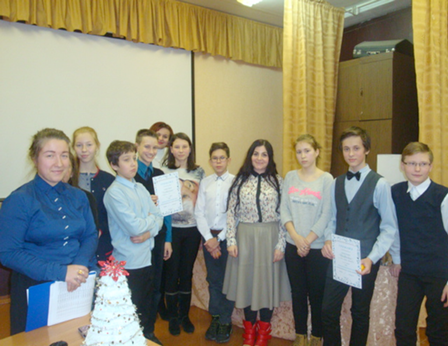 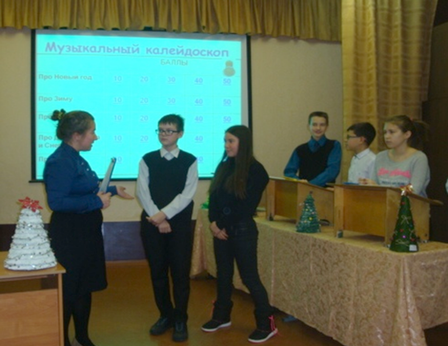 